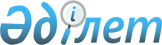 О внесении изменений и дополнений в решение Казалинского районного маслихата от 26 декабря 2019 года №351 "О бюджете поселка Айтеке би на 2020-2022 годы"
					
			С истёкшим сроком
			
			
		
					Решение Казалинского районного маслихата Кызылординской области от 24 августа 2020 года № 454. Зарегистрировано Департаментом юстиции Кызылординской области 1 сентября 2020 года № 7614. Прекращено действие в связи с истечением срока
      В соответствии со статьей 109-1 Кодекса Республики Казахстан от 4 декабря 2008 года "Бюджетный кодекс Республики Казахстан", пунктом 2-7 статьи 6 Закона Республики Казахстан от 23 января 2001 года "О местном государственном управлении и самоуправлении в Республике Казахстан", Казалинский районный маслихат РЕШИЛ:
      1. Внести в решение Казалинского районного маслихата от 26 декабря 2019 года № 351 "О бюджете поселка Айтеке би на 2020-2022 годы" (зарегистрировано в Реестре государственной регистрации нормативных правовых актов за номером 7095, опубликовано 06 января 2020 года в эталонном контрольном банке нормативных правовых актов Республики Казахстан) следующие изменения:
      пункт 1 изложить в новой редакции:
      "1. Утвердить бюджет поселка Айтеке би на 2020-2022 годы согласно приложениям 1, 2, 3, в том числе на 2020 год в следующих объемах:
      1) доходы – 1281242 тысяч тенге, в том числе:
      налоговые поступления – 101271 тысяч тенге;
      поступления трансфертов – 1179971 тысяч тенге;
      2) затраты – 1306176,9 тысяч тенге;
      3) чистое бюджетное кредитование – 0;
      бюджетные кредиты – 0;
      погашение бюджетных кредитов – 0;
      4) сальдо по операциям с финансовыми активами – 0;
      приобретение финансовых активов – 0;
      поступления от продажи финансовых активов государства – 0;
      5) дефицит (профицит) бюджета – -24934,9 тысяч тенге;
      6) финансирование дефицита (использование профицита) бюджета – 24934,9 тысяч тенге.".
      Подпункты 1), 2), 3), 4) пункта 2 изложить в новой редакции:
      "1) расходы по обеспечению деятельности аппарата акима 23492 тысяч тенге;
      2) образование 7035 тысяч тенге;
      3) благоустройство, освещение 78848 тысяч тенге;
      4) средний ремонт транспортной инфраструктуры 184549 тысяч тенге.".
      Подпункт 1) пункта 3 изложить в новой редакции:
      "1) образование 6606 тысяч тенге.".
      Подпункт 1) пункта 4 изложить в новой редакции:
      "1) образование 75188 тысяч тенге;".
      Подпункты 4), 5) пункта 4 исключить.
      Приложения 1 к указанному решению изложить в новой редакции согласно приложению к настоящему решению.
      2. Настоящее решение вводится в действие с 1 января 2020 года и подлежит официальному опубликованию. Бюджет на 2020 год поселка Айтеке би
					© 2012. РГП на ПХВ «Институт законодательства и правовой информации Республики Казахстан» Министерства юстиции Республики Казахстан
				
      Председатель внеочередной LXІІІ сессий Казалинского районного маслихата

Ж. КОЛАНОВА

      Секретарь Казалинского районного маслихата

К. НАЗЫМБЕКОВ
Приложение к решениюКазалинского районного маслихатаот 24 августа 2020 года № 454Приложение 1 к решениюКазалинского районного маслихатаот 26 декабря 2019 года №351 
Категория
Категория
Категория
Категория
Сумма, 
тысяч тенге
Класс
Класс
Класс
Сумма, 
тысяч тенге
Подкласс
Подкласс
Сумма, 
тысяч тенге
Наименование
Сумма, 
тысяч тенге
1. Доходы
1281242
1
Налоговые поступления
101271
01
Подоходный налог
47170
2
Индивидуальный подоходный налог
47170
04
Hалоги на собственность
54101
1
Hалоги на имущество
1835
3
Земельный налог
10394
4
Hалог на транспортные средства
41872
4
Поступления трансфертов 
1179971
02
Трансферты из вышестоящих органов государственного управления
1179971
3
Трансферты из районного (города областного значения) бюджета
1179971
Функциональная группа
Функциональная группа
Функциональная группа
Функциональная группа
Администратор бюджетных программ
Администратор бюджетных программ
Администратор бюджетных программ
Программа
Программа
Наименование
Наименование
2. Затраты
1306176,9
1
Государственные услуги общего характера
154223
124
Аппарат акима города районного значения, села, поселка, сельского округа
154223
001
Услуги по обеспечению деятельности акима города районного значения, села, поселка, сельского округа
133001
022
Капитальные расходы государственного органа
12222
032
Капитальные расходы подведомственных государственных учреждений и организаций
9000
4
Образование
600279
124
Аппарат акима города районного значения, села, поселка, сельского округа
600279
041
Реализация государственного образовательного заказа в дошкольных организациях образования
582890
005
Организация бесплатного подвоза учащихся до школы и обратно в сельской местности
17389
6
Социальная помощь и социальное обеспечение
41488
124
Аппарат акима города районного значения, села, поселка, сельского округа
41488
003
Оказание социальной помощи нуждающимся гражданам на дому
41488
7
Жилищно-коммунальное хозяйство
237380
124
Аппарат акима города районного значения, села, поселка, сельского округа
237380
008
Освещение улиц в населенных пунктах
81686
009
Обеспечение санитарии населенных пунктов
35833
011
Благоустройство и озеленение населенных пунктов
119861
8
Культура, спорт, туризм и информационное пространство
42166
124
Аппарат акима города районного значения, села, поселка, сельского округа
42166
006
Поддержка культурно-досуговой работы на местном уровне
42166
12
Транспорт и коммуникации
222586
124
Аппарат акима города районного значения, села, поселка, сельского округа
222586
013
Обеспечение функционирования автомобильных дорог в городах районного значения, селах, поселках, сельских округах
21492
045
Капитальный и средний ремонт автомобильных дорог в городах районного значения, селах, поселках, сельских округах
201094
15
Трансферты
8054,9
124
Аппарат акима города районного значения, села, поселка, сельского округа
8054,9
048
Возврат неиспользованных (недоиспользованных) целевых трансфертов
8054,9
3. Чистое бюджетное кредитование
0
Бюджетные кредиты
0
Погашение бюджетных кредитов
0
4.Сальдо по операциям с финансовыми активами
0
Приобретение финансовых активов
0
Поступления от продажи финансовых активов государства
0
5.Дефицит (профицит) бюджета
-24934,9
6.Финансирование дефицита (использование профицита) бюджета
24934,9
8
Используемые остатки бюджетных средств
24934,9
01
Остатки бюджетных средств
24934,9
1
Свободные остатки бюджетных средств
24934,9